(01 – 07 Февраля 2021)Лидеры кубинских профсоюзов анализируют влияние денежной реформыГавана, 1 февраля. Национальный совет Центрального профсоюза Кубы (CTC) проанализировал во время пленарного заседания в конце недели влияние денежно-кредитного порядка, который внедряется в стране.Профсоюзные лидеры на виртуальной встрече упомянули основные проблемы и трудности, обнаруженные почти через месяц после начала применения этого процесса, который включает в себя унификацию валюты, отмену различных субсидий и чаевых, а также реформу заработной платы и цен.Они также рассмотрели необходимость повышения производительности и экономической эффективности в сложном для страны контексте в связи с усилением блокады США, международным кризисом и увеличением случаев заболевания Covid-19.В сообщении Кубинского информационного агентства ACN, на пленарном заседании под председательством генерального секретаря CTC Улисеса Гиларте, была подчеркнута роль рабочего движения в нынешних обстоятельствах как в продвижении производства и услуг, так и в диверсификации предложений.Он подчеркнул требование, чтобы администрации использовали удаленную работу там, где это позволяют условия, чему некоторые организации сопротивляются.Также подчеркнул вклад членов Национальной ассоциации новаторов и рационализаторов, которые в прошлом году спасли стране 400 миллионов песо своими творениями.По состоянию на конец 2020 года в CTC было 3 миллиона 105 тысяч 22 члена, что на 49 тысяч 822 больше по сравнению с предыдущим периодом. Однако организация рассматривает возможность для роста, основанного на привлечении новых сотрудников, а также корректировке своей работы.По данным Министерства труда и социальной защиты, в течение первого месяца 2021 года к работе присоединились около 38 тысяч 493 человека, из которых 30 процентов - молодые люди в возрасте до 35 лет. (Пренса Латина)Диас-Канель подчеркивает вклад Кубы в борьбу с неграмотностью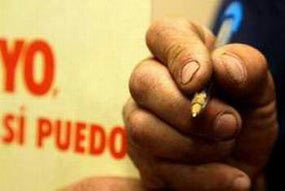 Гавана, 4 февраля. Президент Мигель Диас-Канель считает, что вклад Кубы в искоренение неграмотности является свидетельством возможности построения лучшего мира.Более 10 миллионов грамотных обучены с помощью кубинского метода «Да, я могу», написал президент в своем Twitter-аккаунте, чтобы продемонстрировать, что такое настоящее сотрудничество для достижения лучшего мира.Президент сослался на приведенные данные о грамотности 10 миллионов 611 тысяч 282 человек в 30 странах с помощью этого метода обучения, созданного на Кубе.Газета Granma опубликовала интервью с директором по науке и технологиям Министерства образования Евой Эскалона, которая подтвердила, что в настоящее время программа приносит пользу общинам коренных народов в Австралии и Мозамбике, добавив, что в Мексике и на Гаити они задержаны пандемией Covid-19.В настоящее время Министерство образования Кубы сотрудничает в 13 странах с 290 специалистами, которые консультируют министерства образования и преподают на разных уровнях образования.Программа «Да, я могу» была создана специалистами Педагогического института Латинской Америки и Карибского бассейна, учреждение Министерства образования, на основе идеи исторического лидера кубинской революции Фиделя Кастро.Послание президента Диас-Канеля звучит в контексте Международного педагогического конгресса 2021 года, созванного Кубой и проходящего виртуально в связи с глобальным кризисом в области здравоохранения. Конгресс проходит с участием специалистов из 27 стран. (Пренса Латина)Кубинские производители сахара за восстановление урожая тростника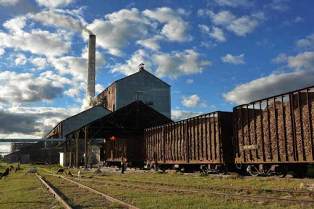 Гавана, 5 февраля. Кубинские рабочие сахарной промышленности прилагают все усилия, чтобы нынешний сбор урожая прошел в короткие сроки, став эффективным, начиная продуктивное восстановление после последовательных кампаний, заверил источник предприятия АзКуба.В беседе с агентством "Пренса Латина" директор по информационным технологиям, коммуникациям и анализу бизнес-группы АзКуба, Дионис Перес сообщил, что 37 из 38 заводов, запланированных работать в этот период, перерабатывают сырье.По словам менеджера, единственный завод, который пока не работает - "Сиро Редондо" из провинции Сьего-де-Авила (400 км к востоку от столицы), в ожидании некоторых работ, связанных с биоэлектрической установкой - первой в стране - связанной с этой фабрикой.Уточнил, что на сбор урожая влияет нехватка запасных частей и материалов из-за блокады, введенной Соединенными Штатами, пандемии и других трудностей, таких как влажность на полях из-за частых холодных фронтов, сопровождаемых дождями.Также по причине субъективного характера, в том числе технологической недисциплинированности и несоблюдения нормативных требований.Перес отметил результаты центральной провинции Санкти-Спиритус, где на сегодняшний день было произведено больше продукции, чем ожидалось, и призвал остальных добиться эффективности в сборе урожая, транспортировке и в процессе экстракции сахарозы на заводах.Подчеркнул важность одновременного посева всего возможного сахарного тростника и максимального внесения удобрений для достижения высокой всхожести и занятости полей, а также для производства алкоголя, кормов для животных и других продуктов агропромышленного комплекса.Недавно вице-президент Кубы Сальвадор Вальдес призвал производителей сахара на каждой территории не только соблюдать технико-экономический план, но и перевыполнить его, особенно в моменты высоких мировых цен на сладкий продукт.Страна требует, чтобы агропромышленный комплекс смог переломить тенденцию несоблюдения планов, проявленную в последние периоды. (Пренса Латина)Отрицают ложные новости о предполагаемых проблемах в больницах Кубы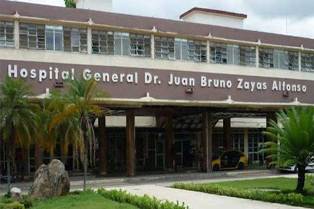 Гавана, 6 февраля. Вчера национальные СМИ отрицали ложные новости, распространённые людьми, которым платят организации из США, о предполагаемом кризисе из-за пандемии ковид-19 в больницах, расположенных в восточной провинции Сантьяго-де-Куба.Кубинское телевидение показало кадры о социальных центрах Сантьяго-де-Куба имени Амбросио Грилло и Хуана Бруно Заяса, предназначенных для лечения положительных пациентов, которые имеют адекватные условия для выполнения своих функций.В отчете разоблачена ложь, переданная иностранным каналам Хосе Даниэлем Феррером, гражданином Кубы, отбывшим наказание за грабеж с применением насилия и серьезными травмами, у которого есть история распространения ложных новостей, известных общественному мнению Карибского острова.На видеозаписи также было видно, как он напал на самого себя, пытаясь обвинить в этом сотрудника Министерства внутренних дел."Цель этой информации - создать на международном уровне негативное мнение о Кубе, оправдав принудительные меры против Карибского государства", говорится в телевизионном репортаже.Феррер возглавляет группу под названием "Патриотический союз Кубы", посвященную подрывной деятельности, и которая, по его собственным словам, получает финансирование от Кубино-американского национального фонда, организации, базирующейся в Майами и имеющей долгую историю террористических действий против Кубы.Он также приветствует экономическую, торговую и финансовую блокаду, введенную США на острове на протяжении почти шести десятилетий, что кубинские власти называют основным препятствием на пути его развития, включая приобретение лекарств, медицинского оборудования и устройств.Телевидение также показало видео, в котором Феррер выступает за включение Кубы в составленный Госдепартаментом США односторонний список стран, поддерживаемых терроризм.Он также говорил о солидарности с Танией Бругера, выпускницей факультета гуманитарных наук, которая поддерживает связи с организациями, финансируемыми правительством США.Вчера телевидение также представило доказательства связей и политических провокаций со стороны Бругера, которые она пытается замаскировать под предлогом искусства.Среди них - маркировка банкнот и участие в создании самозванной группы 27Н, которая при финансировании из Северной Америки способствует политическим дестабилизирующим действиям.В последние дни Карибский остров неоднократно осуждал применение сценария мягкого переворота против страны, что включало обучение в Соединенных Штатах общественных деятелей, подготовленных для подрывных целей, и распространение ложной информации. (Пренса Латина)Диас-Канель призывает содействовать жилищному строительству на Кубе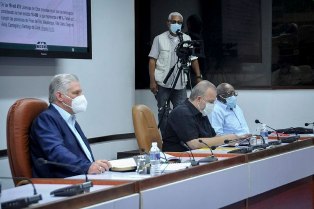 Гавана, 6 февраля. Глава государства Куба Мигель Диас-Канель призвал приложить больше усилий к Национальной жилищной программе, направленной на решение накопившегося дефицита жилья на острове, сообщило президентство.Согласно этому источнику, вчера президент оценил ход этой политики в ходе видеоконференции с губернаторами 15 провинций страны и мэром специального муниципалитета Исла-де-ла-Хувентуд.На встрече они проанализировали, среди прочего, нарушения в программе субсидирования строительства, особенно в основных жилищных единицах, направленных на поддержку уязвимых семей.Эти единицы имеют прогрессивную концепцию от их базового модуля площадью 25 квадратных метров, который затем может быть расширен для повышения комфорта и качества жизни семей.Эти жилищные единицы также создают новые рабочие места за счет местного производства строительных материалов и позволяют строить больше домов.В ходе встречи Вивиан Родригес, генеральный директор жилищного строительства, из Министерства строительства, сообщила, что в 2020 году было завершено 47 277 новых домов, что составляет 115% от плана, который составлял 41 014.Хотя государственная программа была выполнена на 92% (13 865 домов), программа субсидий достигла только 61% (7 593 жилищных единиц).По её словам, их собственными усилиями было введено в эксплуатацию 25 839 единиц из 13 632, запланированных на второй год действия.Во встрече также приняли участие вице-президент Сальвадор Вальдес и вице-премьер-министр, командующий революцией Рамиро Вальдес, а также другие представители власти страны. (Пренса Латина)Куба увеличивает возможности диагностики коронавируса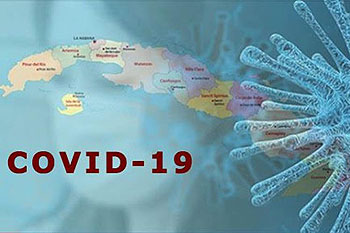 Гавана, 1 февраля. Куба увеличила свои диагностические возможности для коронавируса SARS-COV-2 после открытия в субботу лаборатории молекулярной биологии в провинции Сьенфуэгос (в центре страны), которая может анализировать около 500 ежедневных тестов.Оснащенный китайскими технологиями, центр присоединяется к национальной сети, которая была расширена во время пандемии, и уже охватывает почти двадцать учреждений для проведения тестов полимеразной цепной реакции (ПЦР).А чуть раньше, в пятницу, была открыта еще одна лаборатория в провинции Пинар-дель-Рио (запад), которая позволит проводить от 400 до 450 тестов каждый день.По словам национального директора эпидемиологии Министерства здравоохранения Франсиско Дурана, цель состоит в том, чтобы иметь возможность обрабатывать около 20 тысяч образцов каждые 24 часа, что сократит время идентификации больных.На Кубе ежедневно проводится около 18 тысяч тестов для выявления патогена, вызывающего болезнь Covid-19, и с марта 2020 года накоплено один миллион 886 тысяч 523 теста ПЦР.В новых лабораториях есть персонал, обученный в Институте тропической медицины Педро Коури в Гаване, а также необходимые меры биобезопасности и стандарты качества.Во время пресс-конференции д-р Дуран упомянул о преимуществах этих учреждений, поскольку в них можно обрабатывать образцы для определения других заболеваний в дополнение к Covid-19, а также проводить генетические и другие анализы, связанные с различными патологиями, например, рак. (Пренса Латина)Куба пытается снизить заражение коронавирусом новыми мерами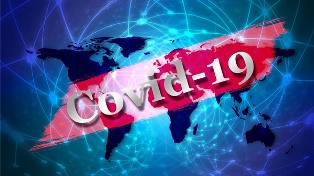 Гавана, 1 февраля. Сегодня Куба пытается снизить уровень заражения Covid-19 с помощью новых мер по мониторингу международных путешественников и снижения частоты рейсов определенных направлений.С 6 февраля прибывающие в страну должны соблюдать изоляцию, установленную в уполномоченных учреждениях на каждой территории, где будет проводиться ПЦР, соответствующая пятому дню пребывания, и где они будут ждать ее результата.Директор отдела эпидемиологии Министерства здравоохранения (Минсап) Франсиско Дуран объяснил на пресс-конференции, что жители Кубы будут переведены из аэропорта в эти учреждения без какой-либо платы за это. В то время как резиденты за границей и иностранцы будут доставлены в определенные гостиничные объекты, и им придется нести расходы по эксплуатации.Что касается иностранных туристов, бизнесменов, технических специалистов и сотрудников, а также аккредитованного дипломатического персонала, иностранной прессы и официальных делегаций, они будут следовать протоколам, установленным министерствами иностранных дел, внешней торговли и иностранных инвестиций, а также туризма.Тем временем кубинские медицинские работники и остальные органы центральной администрации будут соблюдать условия изоляции в центрах, расположенных в Гаване и Матансасе.Иностранные студенты и стипендиаты будут делать это в учреждениях, предоставленных Министерством образования и Министерством высшего образования.Новые положения также предусматривают сокращение частоты полетов из США, Мексики, Панамы, Багамских островов, Доминиканской Республики, Ямайки и Колумбии; откуда, по официальным данным, прибывает наибольшее количество инфицированных пациентов.Куба уже применила сокращение операций из разных стран в начале января, что привело к снижению числа завезенных случаев Covid-19; однако текущая ситуация требует применения других ограничений.Директор отдела воздушного транспорта Института гражданской авиации (IACC) Мерседес Васкес пояснила, что, помимо меньшего количества рейсов, возобновление обслуживания из Никарагуа, Гайаны, Тринидада и Тобаго и Суринама по-прежнему откладывается.Аналогичным образом, рейсы в Гаити приостановлены, и для эвакуации тех, кто застрял в стране, будут разрешены только полеты без пассажиров.Авиакомпании должны обеспечить прибытие пассажиров в сопровождении своего багажа, поскольку не будет ни пересылки пакетов с задержкой, ни грузовых рейсов для перевозки несопровождаемых пакетов.Принимаются меры по дальнейшему упорядочению потока пассажиров в аэровокзале, обеспечивая при этом должное физическое дистанцирование. Все операции в Гаване будут проходить в терминале 3, поэтому графики будут изменяться.Власти IACC согласовывают необходимые детали с авиакомпаниями, и рекомендовал людям, у которых есть билеты на даты после 6 февраля, связаться с компаниями, чтобы узнать об альтернативах.Эти положения дополняются запретом на присутствие людей в аэропортах для приема или провожания пассажиров; внутрь терминалов имеют доступ только пассажиры с билетом.Новые меры дополняют другие действия, предпринимаемые руководством страны для остановки распространения Covid-19, в результате которого в это воскресенье было зарегистрировано 1012 случаев заболевания, что является самым высоким показателем с начала пандемии. (Пренса Латина)В Гаване ограничивают мобильность из-за пандемииГавана, 5 февраля. С сегодняшнего дня в столице Кубы вводится полное ограничение передвижения людей и транспортных средств в ночное время - мера, направленная на то, чтобы остановить распространение случаев нового коронавируса.Согласно провинциальному совету обороны Гаваны всем запрещено перемещаться без особого разрешения с 21:00 по местному времени до 5:00 утра следующего дня.Решение также предполагает усиление механизма контроля въезда в город, для чего будет внедрена система разрешений на въезд, нарушение которой влечет наложение штрафов в размере 2 тысяч песо (один доллар эквивалентен 24 песо согласно официальному обменному курсу).В Гаване за последние сутки были выявлены самое большое количество положительных случаев с начала пандемии - 385 человек из 816, выявленных по всей стране.С другой стороны директор Центра молекулярной иммунологии Кубы Эдуардо Охито заявил вчера, что биофармацевтическая промышленность острова имеет технологические возможности для производства миллионов ежемесячных доз будущих вакцин против КОВИД-19."Наши установленные мощности достаточны, чтобы предложить производство более 100 000 вакцин в день, с объемом 12 000 вакцин в час в каждой лаборатории", - пояснил эксперт.Подчеркнув уровень производства в кубинской биотехнологической промышленности, он сказал, что ни одна слаборазвитая страна не может позволить себе иметь большие производственные мощности выпуска вакцины в Латинской Америке.Он отметил, что сегодня эти продукты производят только крупные мировые производители вакцин.В настоящее время Куба разрабатывает 4 вакцины-кандидата, и 2 из них перейдут к 3-му этапу клинических испытаний в марте: "Соберана 02" института вакцин имени К.Х. Финлай и "Абдала", Центра генной инженерии и биотехнологии. (Пренса Латина)Официальный визит кубинской делегации в Венесуэлу оценивается плодотворным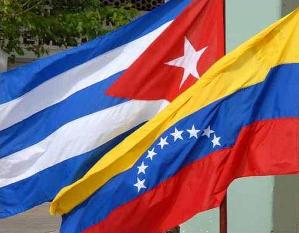 Каракас, 1 февраля. Заместитель премьер-министра Кубы Рикардо Кабрисас назвал официальный визит в Венесуэлу плодотворным для работы по укреплению обменов в областях, представляющих интерес для обеих стран.Выступая перед СМИ, сопредседатель Межправительственной комиссии Всеобъемлющего соглашения о сотрудничестве рассказал о подготовке к следующему заседанию двустороннего органа, которое должно пройти в Гаване.На встречах, проведенных кубинской делегацией с властями Венесуэлы, включая исполнительного вице-президента Дельси Родригес и министра иностранных дел Хорхе Арреаса, стороны согласовали волю к продвижению стратегического альянса в различных социально-экономических секторах.Это также означает поступательное развитие двусторонних отношений, несмотря на усиление односторонних принудительных мер, применяемых правительством Соединенных Штатов в отношении обеих стран, которые, как он заверил, преодолеют любые трудности посредством единства.Во время своего пребывания в Венесуэле Кабрисас провел обмен мнениями с представителями Боливарианской исполнительной власти, чтобы обсудить повестку дня сотрудничества в различных областях, уделяя особое внимание проблеме разработки и производства вакцин против Covid-19.В рамках Боливарианского альянса народов нашей Америки и Торгового соглашения между народами обе страны содействуют созданию банка лекарств, чтобы гарантировать доступ населения региона к лечению от вирусного заболевания.В диалоге с прессой министр иностранных дел Арреаса заявил, что двусторонние отношения находятся в исключительном моменте и будут укрепляться в течение следующих лет.Спустя почти 21 год после подписания Всеобъемлющего соглашения о сотрудничестве Венесуэла и Куба продвигают программы и проекты в сферах здравоохранения, образования, энергетики, науки и технологий, культуры, обороны, спорта и другие, чтобы поднять свою экономику и повысить благосостояние своих народы. (Пренса Латина)Куба выступает за науку и инновации перед лицом изменения климата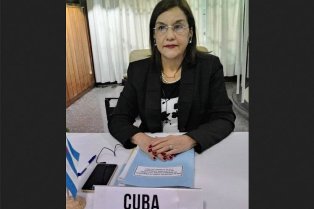 Гавана, 2 февраля. Куба выступила за повышение актуальности по вопросам науки и инноваций и за реализацию большего числа мер в борьбе с изменением климата.Во время виртуального выступления на XXII Форуме министров окружающей среды Латинской Америки и Карибского бассейна глава этого Министерства на Кубе Эльба Роса Перес подчеркнула, что необходимо внести изменения в модели производства и потребления с учетом существующих возможностей в биоразнообразии.Министр науки, технологий и окружающей среды представила на мероприятии под председательством правительства Барбадоса результаты страны в экологической политике и управлении.Пояснила, что в 2020 году Куба добилась сокращения выбросов двуокиси углерода на 6 млн. тонн, включая посадку двух тысяч гектаров мангровых зарослей для защиты её побережья.По её словам, была реализована программа восстановления пляжа с вложением более 10 млн. песо и использованием сортов, адаптированных к изменению климата, на более 48 тысячах гектаров.Подчеркнула важность экономического кризиса в регионе, самого сильного за 120 лет, что вынудило власти создавать новую динамику для сохранения и передачи здоровой окружающей среды будущим поколениям.Премьер-министр Барбадоса Миа Амор Моттли добавила, что многосторонний подход и действия в пользу сохранения природы - ключевые элементы устойчивого восстановления в Латинской Америке и Карибском бассейне.Министр окружающей среды и энергетики Коста-Рики Андреа Меса сказала, что для восстановления мира от эпидемии ковид-19 и предотвращения будущих пандемий необходимо "сделать выбор в пользу зеленой экономики".На встрече, которая закончится сегодня, рассматриваются такие вопросы, как переход к экономике замкнутого цикла, повестка дня закрытия открытых свалок и загрязнение воздуха в Северной и Южной Америке.Мероприятие, также организованное Региональным отделением для Латинской Америки и Карибского бассейна Программы ООН по окружающей среде, посвящено анализу основных проблем и неотложных действий в защиту природы и устойчивого восстановления.К этим темам добавляются меры по борьбе с изменением климата, экологическая справедливость и управление, связь между гендером и окружающей средой, а также устойчивое развитие малых островных развивающихся государств.Встреча министров окружающей среды Латинской Америки и Карибского бассейна была учреждена в 1982 году, а её считают старейшим местом сотрудничества природоохранных органов в регионе. (Пренса Латина)Устойчивое образование перед лицом пандемии на всемирной встрече по педагогике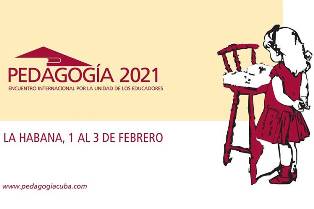 Гавана, 2 февраля. Представители сектора образования рассказывают об инновациях и устойчивости перед лицом пандемии ковид-19 во второй день Международного педагогического конгресса 2021 года, созванного Кубой.Согласно программе мероприятия, которое проходит виртуально, около 900 делегатов Карибского острова и 27 стран будут решать эти вопросы на конференциях и дискуссионных форумах.Сегодняшнее назначение включает выступления заместителя генерального директора ЮНЕСКО по вопросам образования Стефании Джаннини и генерального секретаря Организации иберо-американских государств Мариано Хабонеро.Министры образования Кубы, Анголы, Аргентины, Китая, Эквадора, Венесуэлы, среди других, также представят их опыт на форуме под названием "Образование, инновации и устойчивость для целостного человеческого развития, уроки, извлеченные во времена ковид-19".Вчера началась встреча по педагогике 2021 и продлится до завтра под лозунгом "За единство педагогов".Во время открытия мероприятия министр образования Кубы Эна Эльса Веласкес указала на необходимость продвижения создания СМИ и ресурсов в рамках цифровой трансформации учебного процесса.Призвала к укреплению инклюзивного, справедливого и качественного образования, включая продвижение возможностей обучения на протяжении всей жизни в соответствии с целями устойчивого развития.Веласкес подтвердила волю Карибского острова произвести Революцию в средствах образования и объяснила кубинский опыт по поддержанию преподавания, несмотря на ковид-19, напомнив о транслируемых по телевидению классах для разных уровней образования. (Пренса Латина)Куба участвует в сессии по периодическому обзору прав человека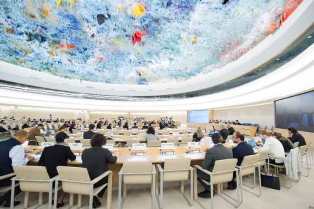 Женева, 3 февраля. Куба участвует в 37-й сессии Универсального периодического обзора (УПО) Совета по правам человека, где делает замечания и вносит конструктивные рекомендации странам, в отношении которых проводится обзор, сообщило Постоянное представительство острова.В своем заявлении дипломатическое представительство указало, что, участвуя в анализах, их выступления учитывают конкретную ситуацию, проблемы и результаты в области прав человека 14 государств, участвующих в текущем цикле.Микронезия, Ливан, Мавритания, Сент-Китс и Невис, Австралия, Сент-Люсия, Непал, Оман, Австрия, Мьянма, Руанда, Грузия и Науру анализирует УПО - механизм Совета, который поддерживает крупнейший из Антильских островов в силу его многостороннего характера и как противоядие от избирательности и политических манипуляций в вопросах прав человека.Постоянное представительство при ООН в Женеве и в других международных организациях, базирующихся в Швейцарии, отметило, что в обзоре Науру остров является частью тройки, отвечающей за поддержку Рабочей группы УПО, наряду с Сомали и Францией.В тексте кубинское представительство настаивало на важности рассмотрения прав человека на основе равенства и без различия.Подчеркнуло, что источниками УПО являются, среди прочего, национальный доклад, подготовленный правительством страны, в отношении которой проводится обзор, компиляция, подготовленная Управлением Верховного комиссара по правам человека, и вклад гражданского общества, национального и международного, а также зарубежные организации.Куба придает большое значение международному сотрудничеству в области поощрения и защиты всех прав человека, и с этой точки зрения она считает это идеальным механизмом для преодоления политизации, избирательности и двойных стандартов, которые характеризовали отношение к правам человека на протяжении десятилетий. (Пренса Латина)Признают поддержку усилий Кубы по ядерному разоружению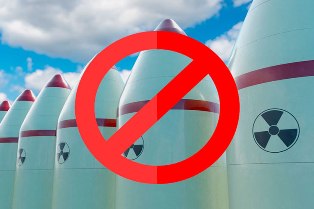 Вена, 5 февраля. Организация Договора о всеобъемлющем запрещении ядерных испытаний признала решение Кубы ратифицировать указанное соглашение, что свидетельствует о поддержке усилий по ликвидации оружия массового уничтожения.В социальной сети Твиттер исполнительный секретарь этой организации Лассина Зербо поблагодарила карибскую страну за предпринятый шаг и ее вклад во всеобщее признание этого механизма как инструмента построения более безопасного и мирного мирового сообщества.Это сообщение Зербо передала послу Кубы в Австрии Лоипе Санчесу, с которым у неё состоялся диалог по видеоконференции.В этот четверг Куба стала 185-й страной, подписавшей соглашение, и 169-й страной, ратифицировавшей его.Согласно веб-сайту кубинского Министерства иностранных дел, таким образом остров демонстрирует свою приверженность ядерному разоружению, полному и эффективному запрещению всех ядерных испытаний и полной ликвидации оружия уничтожения.Куба является участником основных международных конвенций, запрещающих инструменты массового уничтожения, и принадлежит к первой густонаселенной географической зоне в мире, объявленной свободной от ядерного оружия. (Пренса Латина)Экономическая и торговая блокада США против КубыНесколько городов в США протестуют против блокады Кубы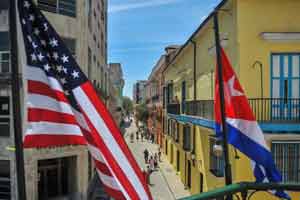 Вашингтон, 1 февраля. В городах Соединенных Штатов прошла акция протеста караванами велосипедов и автомобилей против блокады Кубы и за наведение мостов дружбы между обеими странами.Демонстрации против незаконной политики правительства США прошли в таких городах, как Майами, Нью-Йорк, Лос-Анджелес и Сиэтл, представляющие всю географию страны.Акция началась утром в городе Майами и завершилась днем другим мероприятием в Сиэтле, крупнейшем городе штата Вашингтон на северо-западе США.По словам организаторов, проект «Пуэнтес де Амор», в котором участвуют американцы и кубинские американцы, по окончании мероприятия выпустил пресс-релиз, изображения и видео, которые доступны для СМИ.Также об этом можно узнать в социальных сетях: #NoMasBloqueo, #UnBlockCuba и #PuentesDeAmor.Год назад группа организовала аналогичный караван из города Сиэтл в Вашингтон.В эту субботу группы, входящие в коалицию Alianza Martiana в Майами, осудили подрывную кампанию против кубинского народа и правительства, старый и устаревший метод, направляемый и финансируемый организациями с глубоко укоренившейся контрреволюционной траекторией, базирующимися в Соединенных Штатах.В заявлении Альянса говорится, что они используют молодых артистов, очевидно, для того, чтобы помешать нормализации отношений между Кубой и Соединенными Штатами. Группа обвинила участников акции 27 января перед Министерством культуры в Гаване в организации медийного шоу.«В нашей стране всегда были свои иуды», - подчеркивается в пресс-релизе коалиции Alianza Martiana. (Пренса Латина)Подрывные действия против Кубы некоторым приносят прибыль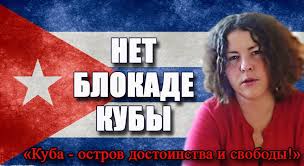 Гавана, 3 февраля. Нельсон Хулио Альварес, который работает на сайте ADN Cuba, получил от 150 до 200 долларов за распространение провокаций против Министерства культуры острова (Mincult), сообщается в социальных сетях.В видео, размещенном в группе Telescopio Cubano в Фейсбуке, сам Альварес подробно рассказал в своих репортажах о контрреволюционных действиях, имевших место перед этим учреждением 27 января."Я общался с людьми из редакции (ADN Cuba), чтобы узнать, как я должен делать прямые трансляции и в какой момент, потом беседовал с редактором, которая была там в это время, с Яимой Пардо", сказал он.Кроме того, подробно рассказал о форме оплаты своей работы в тот день и добавил: "Я знаю только то, что деньги в мой дом приносит человек. То есть, я не знаю, если это агентство ... Я знаю, что это кто-то простой, кто однажды стучится в мою дверь или звонит мне по телефону и передает мне деньги".По данным портала Cuba Money Projet, указанный веб-сайт, управляемый из Соединенных Штатов, получил в прошлом году через Агентство США по международному развитию (USAID) сумму в 410 710 долларов.Недавно Альварес опубликовал в пространстве TremendaNota текст, в котором упоминает, что "утром 27 января 2021 года редактор ADN Cuba позвонил мне, чтобы известить меня об очередном протесте перед зданием Министерства культуры".Согласно источникам Министерства, на этот день была запланирована встреча между официальными лицами организации и тремя представителями небольшой группы, характеризующейся ее отношениями со СМИ, оплачиваемыми федеральными агентствами США, к которым присоединились тридцать человек.Собравшиеся просили разъяснить ситуацию некоторых граждан, которые, по их словам, в разных местах Гаваны несколько раз приглашались внутрь Министерства, но они отказались и начали провокационные действия на месте.Из своего официального аккаунта в Твиттере Министерство культуры подтвердило желание вести диалог "с честными авторами по любому вопросу, связанному с культурной политикой Кубинской революции, и вновь заявляет о своем отказе принимать провокации или вести диалог с наемниками".Похожий инцидент произошел в ноябре прошлого года, когда группа людей собралась перед Министерством, некоторые из них были поддержаны отдельными лицами и средствами массовой информации, оплачиваемыми агентствами США, о чем позднее свидетельствовали несколько журналистских материалов.Соединенные Штаты недавно сообщили о расходах более 261 миллиона долларов на подрывные проекты против Кубы с 1990 по этот год. (Пренса Латина)Требуют исключить Кубу из списка стран, спонсирующих терроризмБогота, 3 февраля. Бывший президент Колумбии Хуан Мануэль Сантос потребовал, чтобы Соединенные Штаты немедленно исключили Кубу из одностороннего списка стран, спонсирующих терроризм.Сантос в пресс-релизе группы TheElders попросил Белый дом "принять немедленные меры, чтобы отменить решение, принятое бывшей администрацией Трампа 11 января, о "повторном включении Кубы в список государств, спонсирующих терроризм"."Я категорически против решения предыдущей администрации США повторно назвать Кубу государством, поддерживающим терроризм", - подчеркнул он.Он также призвал президента США Джо Байдена "немедленно начать процесс обзора, чтобы отменить это решение".Сантос выразил озабоченность по поводу причин, приведенных бывшим госсекретарем США Майком Помпео для "изменения включения в список", в том числе, отказ кубинского правительства передать в Колумбию членов Национальной освободительной армии (ELN), прибывших в Гавану для участия в мирных переговорах при содействии руководителей Кубы и Норвегии.Следует приветствовать деятельность Кубы за её решающую роль в прекращении десятилетий конфликта и в содействии примирению в Колумбии, а не накладывать на неё санкции, сказал он.Бывший президент подчеркнул, что страны, содействующие мирным процессам, заслуживают нашей благодарности и признания.11 января администрация Дональда Трампа включила Кубу в односторонний список государств-спонсоров терроризма, что вызвало неприятие международного сообщества, считающего это абсолютным абсурдом.Недавно новый госсекретарь США Энтони Блинкен заявил, что администрация Байдена пересмотрит это решение. Уходящая администрация предприняла ряд действий, в том числе эту. Мы анализируем их все, подчеркнул высокопоставленный чиновник в интервью телеканалу MSNBC. (Пренса Латина)Пожертвование для борьбы с Ковид нарушает блокаду США против Кубы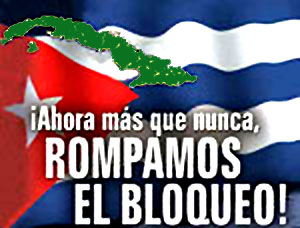 Гавана, 4 февраля. Президент Кубы Мигель Диас-Канель заявил, что недавнее пожертвование острову медицинских принадлежностей нейтрализует последствия экономической и финансовой блокады США против страны Карибского бассейна.Через свой официальный аккаунт в Твиттере президент поблагодарил Хуана Гуальберто Гомеса из Канады за доставку, организованную Ассоциацией кубинцев в Торонто для содействия борьбе с пандемией Covid-19.«Приветствие солидарности со стороны Ассоциации кубинских жителей Хуана Гуальберто Гомеса в Торонто, а также народа и организаций Канады, объединившихся в проекте «Да для Кубы».Ваша помощь в борьбе с #block и # COVID19 неоценима. Спасибо. #CubaViva, - написал он. С 3 сентября с небольшим пожертвованием начался проект Yes for Cuba Container, целью которого является поставка медицинских товаров для укрепления сектора здравоохранения в координации с компанией-импортером и экспортером MEDICuba.В пожертвование входили аппараты искусственной вентиляции легких, наркозные аппараты, больничные койки, инвалидные коляски, ортопедическое, гинекологическое, урологическое и педиатрическое оборудование, среди прочего.Как сообщил агентству Prensa Latina президент ассоциации Хулио Фонсека, у них есть условия для второй поставки. Рафаэль Эрнесто Каньете, главный операционный специалист MEDICuba, отметил, что эта акция усиливает безоговорочную поддержку кубинцев, проживающих в различных регионах в нынешних условиях.По данным властей острова, с апреля 2019 года по март 2020 года блокада США нанесла здравоохранению убытки на сумму более 160 миллионов долларов.За почти шесть десятилетий применения этой политики цифры составляют 3,74 миллиона долларов. По словам министра иностранных дел Кубы Бруно Родригеса, правительство Соединенных Штатов препятствовало приобретению предметов медицинского назначения, фармацевтических препаратов и технологий, необходимых для борьбы с Covid-19. (Пренса Латина)В США представляют законодательство против блокады Кубы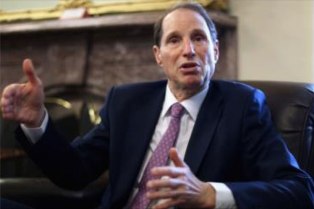 Вашингтон, 6 февраля. Североамериканский сенатор-демократ Рон Уайден представил законодательство о прекращении блокады, введенной Вашингтоном в отношении Кубы, экономической осады, которая препятствует развитию Карибского государства.Согласно заявлению, отправленному его офисом, продолжение использования этого механизма с 1960-х годов станет неудачей, добавив, что Конгресс США обязан как можно быстрее улучшить отношения между двумя странами."Администрация Дональда Трампа усилила напряженность с Кубой во время его катастрофического пребывания на посту, но я с оптимизмом смотрю на новый дипломатический курс президента Джо Байдена", сказал Уайден, глава финансового комитета Сената."Несмотря на это, Конгресс США имеет моральное и экономическое обязательство перед американским народом улучшить отношения между этой североамериканской страной и Кубой самым быстрым и безопасным способом, заявил он".Согласно сообщению службы юридических новостей Law360, 12-страничный законопроект под названием "Закон о торговле между США и Кубой 2021 года" был внесен в пятницу Уайденом, сенатором-демократом от Орегона, при поддержке трех членов его партии.В случае одобрения, добавил этот специализированный сайт, закон отменяет раздел №620 (а) Закона о внешней помощи 1961 года, включая Закон Хелмса-Бертона 1996 года и Закон о кубинской демократии, также известный как Закон Торричелли 1992 года.Точно так же это означало бы отмену санкций против Кубы и установление нормальных торговых отношений между двумя странами, среди других положений, влияющих на торговлю, инвестиции, денежные переводы и поездки на Карибский остров.Ранее, в 2017 году, Уайден представил законопроект об отмене блокады США в отношении Кубы, который из-за многочисленных препятствий не смог добиться успеха.С начала его мандата, в январе 2017 года, Трамп начал применять более 240 беспрецедентных мер против Кубы, которые отличались враждебной систематичностью.В конце января пресс-секретарь Белого дома Джен Псаки объявила, что Байден планирует пересмотреть политику США в отношении Кубы и взять новый собственный курс.За четыре года пребывания в должности Трамп усилил враждебность и блокаду в отношении Карибского острова, даже в разгар пандемии ковид-19, что было осуждено подавляющим большинством международного сообщества, даже в Соединенных Штатах. (Пренса Латина)Бруно Родригес: договор о сокращении наступательных вооружений между Россией и США - гарантия мира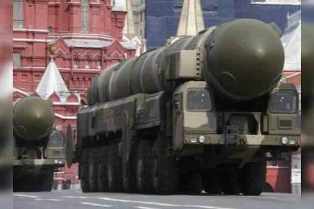 Гавана, 2 февраля. Министр иностранных дел Кубы Бруно Родригес подчеркнул, что Договор о мерах по дальнейшему сокращению и ограничению стратегических наступательных вооружений (СНВ-III), подписанный между Российской Федерацией и Соединёнными Штатами Америки, способствует поддержанию мира и международной безопасности.В официальном сообщении, распространённом в социальных сетях, глава кубинской дипломатии подчеркнул важность соглашения, "ограничивающего количество ядерных боеголовок и средства их доставки"."Продление нового договора СНВ-III способствует поддержанию международного мира и безопасности, сохраняя последние двусторонние правовые инструменты по контролю над ядерным оружием", написал он.В 2010 году был подписан первоначальный договор тогдашними президентами США Бараком Обамой и России Дмитрием Медведевым, а срок его действия истек в начале этого месяца.Недавно президент России Владимир Путин и его американский коллега Джо Байден решили продлить соглашение, которое действует до 5 февраля 2026 года.СНВ-III на данный момент - единственное соглашение между Москвой и Вашингтоном по ядерному разоружению.Благодаря договору в 2010 году было установлено сокращение частей стратегических наступательных вооружений, развернутых за семь лет, так что сумма межконтинентальных баллистических ракет, ракет на подводных лодках и тяжелых бомбардировщиках этого типа не превышала 700. (Пренса Латина)ГлавноеНовости о коронавирусеМеждународные отношенияДвусторонние отношения